   COMMISSIONERS MEETING NOTICETUESDAY, APRIL 16, 20246:00 P.M.PERRY COUNTY NORTH ANNEX BUILDING TRAINING ROOM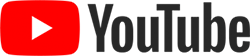   /Perry County, Indiana GovernmentPLEDGE OF ALLEGIANCEAPPROVAL OF THE AGENDAPUBLIC COMMENTSMINUTES 04.01.2024TARA LUCAS, PUBLIC HEALTH NURSE SUPERVISORHealth Department eventsKRISTINIA HAMMACK, AUDITOR Health Insurance Claims $53,975.0304.01.2024 AP Claim Docket $299,083.02COMMISSIONERSRide Solutions AgreementAdditional Appropriation for legal servicesInvoice from Ken SimpsonCommissioners District Meeting--June 19th.  If plan to attend let Kris know for registrationNext Meeting Monday, May 6, 2024 @ 9am at the North Annex Training RoomPrepared by: Kristinia L. HammackPerry County AuditorADA Notice:  Perry County will generally, upon request, provide appropriate aids and services leading to effective communication for qualified persons with disabilities.  To request an accommodation, contact the ADA Coordinator at 812-547-2758 as soon as possible but no later than two (2) business days before the scheduled meeting.POSTED: 04/11/2024 @ 3:28 PM